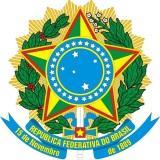 MINISTÉRIO DA EDUCAÇÃOINSTITUTO FEDERAL DE EDUCAÇÃO, CIÊNCIA E TECNOLOGIA DA PARAÍBADIREÇÃO DE DESENVOLVIMENTO DE ENSINO DO CAMPUS CAJAZEIRASEDITAL N.º 43/2023DESFAZIMENTO DE LIVROS DIDÁTICOS OCIOSOSANEXO IRELAÇÃO DE EXEMPLARESITEMSÉRIEDISCIPLINAAUTORCOLEÇÃOANOQUANT.11AlfabetizaçãoEditora Moderna (Organizadora)Alfabetização (EJA)2014-201632ÚnicoArteHugo B. Bozzano et allArte em Interação2015-20171683ÚnicoArte (Professor)Maurilio Andrade RochaArte de perto201624ÚnicoArte (Professor)Solange UtuariArte por toda parte2016153BiologiaSônia Lopes e Sergio RossoBio2015-20175262BiologiaSônia Lopes e Sergio RossoBio2015-2017471BiologiaSônia Lopes e Sergio RossoBio2015-17478ÚnicoBiologiaSérgio Linhares e Fernando GewandsznajderBiologia2008-2010792BiologiaSérgio Linhares e Fernando GewandsznajderBiologia hoje (os seres vivos)2015-20173103BiologiaWilson Roberto PaulinoBiologia: Genética, evolução e ecologia2009-20111112BiologiaWilson Roberto PaulinoBiologia: seres vivos e fisiologia2009-20114121BiologiaJosé Mariano AmabisBiologia das Células2009-20113132Biologia (Professor)José Arnaldo FavarettoBiologia - Unidade e diversidade20161143Biologia (Professor)V. Mendonça e J. LaurenceBiologia: o ser humano, genética e evolução20101152Biologia (Professor)SÉRGIO LINHARESBIOLOGIA HOJE20111161Biologia (Professor)WILSON ROBERTO PAULINOCITOLOGIA, HISTOLOGIA2009117Ciências da Natureza e MatemáticaCarla Newton Scrivano et allViver e Aprender: Ciência, Transformação e Cotidiano (EJA)2014-20161182CIÊNCIAS HUMANAS E SUAS TECNOLOGIAS (PROFESSOR)ROBERTO PATRONICIOPARÂMETROS EM AÇÃO20021191EspanholSoraia Osman et allEnlaces: español para jóvenes brasileños2015-2017190202EspanholSoraia Osman et allEnlaces: español para jóvenes brasileños2015-2017293213EspanholSoraia Osman et allEnlaces: español para jóvenes brasileños2015-2017285221EspanholDeise Cristina de Lima PicançoEl arte de leer Español: contacto2012-2014150232EspanholDeise Cristina de Lima PicançoEl arte de leer Español: Interación2012-2014163243EspanholDeise Cristina de Lima PicançoEl arte de leer Español: Transformación2012-2014126252Espanhol (Professor)Ana Luiza CoutoLíngua estrangeira moderna: Espanhol2018-20202263Espanhol (Professor)Ana Luiza CoutoLíngua estrangeira moderna: Espanhol2018-2020327ÚnicoFilosofia  (Professor)Maria Lúcia de Arruda AranhaFilosofando - Introdução à Filosofia20161281FísicaAntônio Máximo e Beatriz AlvarengaFísica Ensino Médio2009-201122293FísicaAntônio Máximo e Beatriz AlvarengaFísica Ensino Médio2009-201110301FísicaKazuhito e FukeFísica para o Ensino Médio (Mecânica)2015-20179312FísicaKazuhito e FukeFísica para o Ensino Médio (Terminologia, Óptica, Ondulatória)2015-201512322FísicaAntônio Máximo e Beatriz AlvarengaFísica Ensino Médio2009-201134331FísicaHelou, Gualter, NewtonFísica2012-201416342FísicaCarlos Magno A. Torres et allFísica: Ciência e Tecnologia (Terminologia, Óptica, Ondas)2015-201780352FísicaNewton, Helou e GualterFísica Ensino Médio2012-201416362FísicaAntônio Máximo e Beatriz AlvarengaCurso de Física2012-20141373FísicaKazuhito e FukeFísica para o Ensino Médio: Eletricidade, Física Moderna2015-201771383FísicaAntônio Máximo e Beatriz AlvarengaCurso de Física2012-20144391FísicaBonjorno e ClintonFísica 1: Mecânica19921403FísicaCarlos Magno Torres et allFísica, Ciência e Tecnologia (Eletromagnetismo, Física Moderna)2012-20141411FísicaAntônio Máximo e Beatriz AlvarengaCurso de Física2012-20145421Física (Professor)Aurélio Gonçalves FilhoFísica - Interação e tecnologia20181432Física (Professor)Aurélio Gonçalves FilhoFísica - Interação e tecnologia20181443Física (Professor)Aurélio Gonçalves FilhoFísica - Interação e tecnologia20181451Física (Professor)Ana Paula Souza NaniSer protagonista20161462Física (Professor)Ana Paula Souza NaniSer protagonista20161473Física (Professor)Ana Paula Souza NaniSer protagonista20161481Física (Professor)Osvaldo GuimarãesFísica20171492Física (Professor)Osvaldo GuimarãesFísica20171503Física (Professor)Osvaldo GuimarãesFísica20171511Física (Professor)Antônio MáximoFísica - Contexto e aplicações20171522Física (Professor)Antônio MáximoFísica - Contexto e aplicações20171533Física (Professor)Antônio MáximoFísica - Contexto e aplicações20171542Física (Professor)Kazuhito YamamotoFísica para o ensino médio20171553Física (Professor)Kazuhito YamamotoFísica para o ensino médio20171561Física (Professor)Benigno BarretoFísica - Aula por aula20161572Física (Professor)Benigno BarretoFísica - Aula por aula20161583Física (Professor)Benigno BarretoFísica - Aula por aula20161591Física (Professor)Carlos Magno A. TorresFísica - Ciência e tecnologia20163602Física (Professor)Carlos Magno A. TorresFísica - Ciência e tecnologia20163613Física (Professor)Carlos Magno A. TorresFísica - Ciência e tecnologia20163621Física (Professor)Glorinha MartiniConexões com a Física20162632Física (Professor)Glorinha MartiniConexões com a Física20162643Física (Professor)Glorinha MartiniConexões com a Física20162651Física (Professor)Gualter José BiscuolaFísica20171662Física (Professor)Gualter José BiscuolaFísica20171673Física (Professor)Gualter José BiscuolaFísica20171681Física (Professor)Antônio MáximoFísica2009-20111693Física (Professor)Bonjorno e ClintonTemas de Física19971703FÍSICA 3 (PROFESSOR)Gualter José BiscuolaELETRICIDADE FÍSICA MODERNA20151711GeografiaDadá Martins et allGeografia, Sociedade e Cotidiano 1: Fundamentos2012-20144722GeografiaDadá Martins et allGeografia, Sociedade e Cotidiano 2: espaço brasileiro2012-20141733GeografiaDadá Martins et allGeografia, Sociedade e Cotidiano: espaço mundial2012-20141742GeografiaIgor Moreira e Elizabeth AuricchioGeografia em Construção: a construção do espaço brasileiro2012-201482753GeografiaEustáquio de SeneGeografia Geral e do Brasil: espaço geográfico e globalização2015-20177376ÚnicoGeografiaLúcia Marina e TércioGeografia Geral e do Brasil2009-2011177GeografiaAngélica TozariniCaminhar e Transformar (Educação de Jovens e Adultos)2014-20161781GeografiaEustáquio de SeneGeografia Geral e do Brasil2015-201731792GeografiaEustáquio de SeneGeografia Geral e do Brasil2015-20172801Geografia (Professor)Flavio Manzatto de SouzaSer protagonista20161812Geografia (Professor)Flavio Manzatto de SouzaSer protagonista20161823Geografia (Professor)Flavio Manzatto de SouzaSer protagonista20161831Geografia (Professor)Lygia TerraConexões - Estudos da Geografia do geral e Brasil20161842Geografia (Professor)Lygia TerraConexões - Estudos da Geografia do geral e Brasil20161853Geografia (Professor)Lygia TerraConexões - Estudos da Geografia do geral e Brasil20161861Geografia (Professor)Rogério MartinezContato geográfico20161872Geografia (Professor)Rogério MartinezContato geográfico20161883Geografia (Professor)Rogério MartinezContato geográfico20161891Geografia (Professor)João Carlos MoreiraGeografia Geral e do Brasil20171902Geografia (Professor)João Carlos MoreiraGeografia Geral e do Brasil20171913Geografia (Professor)João Carlos MoreiraGeografia Geral e do Brasil20171921Geografia (Professor)Edilson AdãoGeografia em rede20161932Geografia (Professor)Edilson AdãoGeografia em rede20161943Geografia (Professor)Edilson AdãoGeografia em rede20161951Geografia (Professor)Alice de MartinGeografia - Ação e transformação20161962Geografia (Professor)Alice de MartinGeografia - Ação e transformação20161973Geografia (Professor)Alice de MartinGeografia - Ação e transformação20161981Geografia (Professor)Arno Aloisio GoettensGeografia - Leituras e interação20161992Geografia (Professor)Arno Aloisio GoettensGeografia - Leituras e interação201611001Geografia (Professor)Ângela Corrêa da SilvaGeografia - Contextos e redes201621012Geografia (Professor)Ângela Corrêa da SilvaGeografia - Contextos e redes201621023Geografia (Professor)Angela Corrêa da SilvaGeografia - Contextos e redes201611031Geografia (Professor)Eustáquio de SeneGeografia Geral e do Brasil2015-201711041HistóriaPatrícia Ramos Braick e Myriam BechoHistória das Cavernas ao terceiro milênio2015-2017631052HistóriaPatrícia Ramos Braick e Myriam BechoHistória das Cavernas ao terceiro milênio2015-2017201063HistóriaPatrícia Ramos Braick e Myriam BechoHistória das Cavernas ao terceiro milênio2015-2017751071HistóriaGilberto CotrimHistória Global: Brasil e Geral2012-1421081HistóriaPatricia Ramos Braick e Myriam BechoHistória das Cavernas ao terceiro milênio2012-201431092HistóriaPatrícia Ramos BraickHistória das Cavernas ao terceiro milênio2012-2014651101História (Professor)Cândido GrangeiroCenas da História201611112História (Professor)Cândido GrangeiroCenas da História201611123História (Professor)Cândido GrangeiroCenas da História201611131História (Professor)Patrícia Ramos BraickHistória das cavernas ao terceiro milênio201621142História (Professor)Patrícia Ramos BraickHistória das cavernas ao terceiro milênio201611153História (Professor)Patrícia Ramos BraickHistória das cavernas ao terceiro milênio201621163História (Professor)Patrícia Ramos BraickHistória das cavernas ao terceiro milênio2015-201711171História (Professor)Alexandre AlvesConexões com a história201621182História (Professor)Alexandre AlvesConexões com a história201621193História (Professor)Alexandre AlvesConexões com a história201621201História (Professor)Flávio CamposOficinas de história201611212História (Professor)Flávio CamposOficinas de história201611223História (Professor)Flávio CamposOficinas de história201611231História (Professor)Gilberto CotrimHistória global201711242História (Professor)Gilberto CotrimHistória global201711253História (Professor)Gilberto CotrimHistória global201711261História (Professor)DIVALTER GARCIA FIQUEIRAHISTÓRIA ENSINO MÉDIO201511272História (Professor)MARIO SCHIMIDTNOVA HISTÓRIA CRÍTICA200011282História (Professor)Patrícia Ramos BraickHISTÓRIA DAS CAVERNAS AO TERCEIRO MILÊNIO201611291História (Professor)Flávio BERUTICAMINHOS DO HOMEM201511301InglêsRichmond Educação (Organizadora)UPGRADE2012-201411312InglêsRichmond Educação (Organizadora)UPGRADE2012-2014131323InglêsRichmond Educação (Organizadora)UPGRADE2012-201441331InglêsRenildes Dias et allHigh up2015-2017171342InglêsRenildes Dias et allHigh up2015-20171031353InglêsRenildes Dias et allHigh up2015-20171521361Inglês (Professor)Viviane KirmelieneCircles201621372Inglês (Professor)Viviane KirmelieneCircles201621383Inglês (Professor)Viviane KirmelieneCircles201621391Inglês (Professor)Vera Menezes Língua estrangeira moderna Inglês201611402Inglês (Professor)Vera Menezes Língua estrangeira moderna Inglês201611413Inglês (Professor)Vera Menezes Língua estrangeira moderna Inglês201611421Inglês (Professor)Claudio FrancoWay to Go!2018-202021432Inglês (Professor)Claudio FrancoWay to Go!2018-202011443Inglês (Professor)Claudio FrancoWay to Go!2018-202011451Língua Estrangeira ModernaReinildes DiasHigh Up2015-201711462Língua Estrangeira ModernaReinildes DiasHigh Up2015-201711473Língua Estrangeira ModernaReinildes DiasHigh Up2015-201721483Língua Estrangeira ModernaGisele AgaUp Grade2012-201411493LÍNGUA ESTRANGEIRA MODERNA (PROFESSOR)ROGÉRIO TILIOVOICES PLUS 3201611502LÍNGUA ESTRANGEIRA MODERNA (PROFESSOR)ROGÉRIO TILIOVOICES PLUS 2201611511Língua Portuguesa (professor)Wilton OrmundoSe liga na língua201611522Língua Portuguesa (professor)Wilton OrmundoSe liga na língua201611533Língua Portuguesa (professor)Wilton OrmundoSe liga na língua201611541Língua Portuguesa (professor)Maria Inês Batista CamposEsferas das linguagens201811552Língua Portuguesa (professor)Maria Inês Batista CamposEsferas das linguagens201811563Língua Portuguesa (professor)Maria Inês Batista CamposEsferas das linguagens201811571Língua Portuguesa (professor)Carlos Alberto Mattoro CiscatoLíngua e Cultura201511582Língua Portuguesa (professor)Carlos Alberto Mattoro CiscatoLíngua e Cultura201511593Língua Portuguesa (professor)Carlos Alberto Mattoro CiscatoLíngua e Cultura201511601Língua Portuguesa (professor)Marcela PontaraContexto, Interlocução, e Sentido201311612Língua Portuguesa (professor)Marcela PontaraContexto, Interlocução, e Sentido201331623Língua Portuguesa (professor)Marcela PontaraContexto, Interlocução, e Sentido201311632Língua Portuguesa (professor)Roberta HernadesVeredas da palavra201711648 anoLíngua Portuguesa (professor)Dileta DelmantoIdeias e Linguagem20191165ÚNICOLíngua Portuguesa (professor)WILLIAM ROBERTO CEREJALINGUAGENS 2201011661Língua Portuguesa (professor)Andressa Munique PaivaSer protagonista201611672Língua Portuguesa (professor)Carlos Alberto FaracoLÍNGUA E CULTURA201211681Língua Portuguesa (professor)ÂNTONIO DE SIQUEIRA E SILVAHORIZONTES200021692Língua Portuguesa (professor)ELIZABETE CAMPOSVIVA201411701Língua Portuguesa (professor)LEILA LAUAR SARMENTOLITERATURA, GRAMÁTICA, PRODUÇÃO DE TEXTO201021712Língua Portuguesa (professor)Andressa Munique PaivaSer protagonista201611721Língua Portuguesa (professor)ROGÉRIO DE ARAÚJO RAMOSSer protagonista201311731Língua Portuguesa (professor)MARCELA PONTARAMODERNA201011741Língua Portuguesa (professor)EMÍLIA AMARALNOVAS PALAVRAS201511751Língua Portuguesa (professor)ELIZABETE CAMPOSVIVA201411763Língua Portuguesa (professor)MARCELA PONTARAContexto, Interlocução, e Sentido20101177ÚNICOLíngua Portuguesa (professor)ULISSES INFANTE36 LIÇÕES DE GRAMÁTICA199711781Língua Portuguesa (professor)WILLIAM ROBERTO CEREJALINGUAGENS201911792Língua Portuguesa (professor)LEILA LAUAR SARMENTOLITERATURA, GRAMÁTICA, PRODUÇÃO DE TEXTO201011803Língua Portuguesa (professor)LEILA LAUAR SARMENTOLINGUAGEM INTERLOCUÇÃO E SENTIDO201011812Língua Portuguesa (professor)EMÍLIA AMARALNOVAS PALAVRAS201311823Língua Portuguesa (professor)Andressa Munique PaivaSer protagonista201611833Língua Portuguesa (professor)EMÍLIA AMARALNOVAS PALAVRAS201311842Língua Portuguesa, Matemática, etc.Editora Moderna (Organizadora)Língua Portuguesa, Matemática, etc.(EJA)2014-20162185ÚnicoLinguagem e Códigos (professor)Clara HaddadViver, Aprender Eja2014-20161186Linguagens e CódigosClara Haddad et allViver e Aprender: Linguagens e Cultura2014-201621873MatemáticaEditora Moderna (Organizadora)Conexões com a Matemática2015-2017181883MatemáticaEditora Moderna (Organizadora)Conexões com a Matemática2012-201411891MatemáticaEditora Moderna (Organizadora)Conexões com a Matemática2012-201441901MatemáticaEditora Moderna (Organizadora)Conexões com a Matemática2015-2017201912MatemáticaEditora Moderna (Organizadora)Conexões com a Matemática2015-201741922MatemáticaEditora Moderna (Organizadora)Conexões com a Matemática2012-2014261939ªMatemática (Professor)Marília CenturionMatemática Teoria e contexto201211943Português, Matemática, Editora Moderna (Organizadora)Língua Portuguesa, Matemática, etc. (EJA)2014-20164195ÚnicoPortuguêsJoão Domingues MaiaPortuguês2019-2011171961PortuguêsEmília Amaral et allNovas Palavras2015-2017311973PortuguêsEmília Amaral et allNovas Palavras2015-2017451981PortuguêsLeila Lauar SarmentoPortuguês: Literatura, Gramática e Produção de Texto2012-201411991PortuguêsMaria Luiza M. Abaurre et allPortuguês: Contexto, Interlocução e sentido2012-201422002PortuguêsWiliam Roberto CerejaLinguagens 2: Literatura, Produção de texto e gramática2012-201442013PortuguêsJosé De NicolaPortuguês2009-201112021PortuguêsWilliam Roberto CerejaPortuguês:  Linguagens201212033PortuguêsWilliam Roberto CerejaPortuguês: Linguagens2009-201112042PortuguêsMaria Luiza M. Abaurre et allPortuguês: contexto, interlocução e sentido2012-201422051PortuguêsRicardo Gonçalves BarretoSer protagonista2012-201412063Português (Professor)Carlos Emílio FaracoLinguagem e interação201712071Português (Professor)Roberta HernadesVeredas da palavra201712081Português (Professor)Maria Inês Batista CamposEsferas das linguagens201612092Português (Professor)Maria Inês Batista CamposEsferas das linguagens201612103Português (Professor)Maria Inês Batista CamposEsferas das linguagens201612113Português (Professor)Roberta HernandesVeredas da palavra201712121Português (Professor)FARACO E MOURALÍNGUA E LITERATURA199712131Português (Professor)VERA MARIA TIETZMANNLEITURA LITERÁRIA20131214ÚNICOPortuguês (Professor)SIMONE GONÇALVES DA SILVALÍNGUA PORTUGUESA200822151Português (Professor)FARACO E MOURALINGUAGEM E INTERAÇÃO201412162Português (Professor)Roberta HernadesPROJETO ECO201012171Português (Professor)JOSÉ DE NICOLAENSINO MÉDIO201312182Português (Professor)FARACO E MOURALINGUAGEM E INTERAÇÃO201412193Português (Professor)FARACO E MOURALINGUAGEM E INTERAÇÃO201412203Português (Professor)WILLIAM ROBERTO CEREJALINGUAGENS200912213QuímicaEdições SM (Organizadora)Química 3º ano: ser protagonista2015-2017262222QuímicaEdições SM (Organizadora)Química 2º ano: ser protagonista2015-201712231QuímicaFrancisco Miragaia PeruzzoQuímica na abordagem do cotidiano2012-201432243QuímicaFrancisco Miragaia PeruzzoQuímica na abordagem do cotidiano2012-2014162252QuímicaMartha ReisQuímica2015-2017292262QuímicaWidson Santos e Gerson MólQuímica cidadã2012-201449227ÚnicoQuímicaUsberco e SalvadorQuímica20141228ÚnicoQuímicaOlímpio Salgado Nóbrega et allQuímica2009-201112291QuímicaEdições SM (Organizadora)Química 1º ano: ser protagonista2015-2017162302QuímicaFrancisco Miragaia PeruzzoQuímica na abordagem do cotidiano2012-2014152312QuímicaRicardo FetreQuímica: Físico-Química2009-201152323Química  (Professor)Murilo Tissoni AntunesSer protagonista2015-201722331Química  (Professor)Vera Lúcia Duarte de NovaisVivá201612342Química  (Professor)Vera Lúcia Duarte de NovaisVivá201612353Química  (Professor)Vera Lúcia Duarte de NovaisVivá201612361Química  (Professor)Wildson SantosQuímica cidadã201812372Química  (Professor)Wildson SantosQuímica cidadã201812383Química  (Professor)Wildson SantosQuímica cidadã201812391Química  (Professor)Carlos Alberto Mattoro CiscatoQuímica201622402Química  (Professor)Carlos Alberto Mattoro CiscatoQuímica201622413Química  (Professor)Carlos Alberto Mattoro CiscatoQuímica201622421Química  (Professor)Eduardo Fleury MortimerQuímica201712432Química  (Professor)Eduardo Fleury MortimerQuímica201712443Química  (Professor)Eduardo Fleury MortimerQuímica201712452Química  (Professor)Wilson SantosQuímica cidadã201012461Redação (professor)Hermínio SargentimHorizontes20001247ÚnicoSociologiaNelson Dacio TomaziSociologia para o ensino médio2012-2014248únicoSociologiaNelson Dacio TomaziSociologia para o ensino médio2015-2017162249únicoSociologiaNelson Dacio TomaziSociologia para o ensino médio2012-20141250ÚnicoSociologiaHelena Bomeny et allTempos Modernos, tempos de Sociologia2012-201446251ÚnicoSociologiaAfrânio Silva et allSociologia em movimento2015-20176252ÚnicoSociologia (Professor)Nelson Dacio TomaziSociologia para o ensino médio2015-20171253ÚNICOSociologia (Professor)LUIZ FERNANDES DE OLIVEIRAPARA JOVENS DO SÉCULO XXI2018-20201254ÚNICOSociologia (Professor)CELSO ROCHA DE BARROSSOCIOLOGIA HOJE20141255ÚNICOSociologia (Professor)AFRÂNIO SILVASOCIOLOGIA EM MOVIMENTO20131